Протокол № 3заседания Совета СибТОСаморегулируемой организации аудиторовАССОЦИАЦИИ «СОДРУЖЕСТВО» (СибТО СРО ААС)г. Новосибирск 			             			          06 марта 2018 годГолосовали:Члены Совета СибТО СРО ААС:Амелина Юлия Олеговна, Бабина Людмила Валерьяновна, Гвоздева Татьяна Михайловна, Жуков Сергей Павлович, Кизь Владимир Владимирович, Кориков Сергей Николаевич, Окулова Оксана Владимировна, Полукеева Елена Владимировна, Сюремова Ирина Васильевна, Филипьев Дмитрий Юрьевич.Не участвовали в голосовании:Акулова Анна Петровна, Афанасьева Ольга Николаевна, Есаджанянц Евгений Валерьевич, Саженова Елена Анатольевна.Итого в голосовании на заседании Совета СибТО СРО ААС приняло участие 10 из 14 человек, что составляет 71,4% голосов, кворум для принятия решений имеется.Форма заседания Совета СибТО СРО ААС – заочная.ПОВЕСТКА ДНЯ:О проведении Общего собрания аудиторов СибТО СРО ААС.О рекомендации предварительной Повестки дня Общего собрания.Выдвижение от имени Совета кандидатов в делегаты на Съезд СРО ААС.Утверждение кандидатур на поощрение наградами СРО ААС.По первому вопросу1. О проведении Общего собрания аудиторов СибТО СРО ААС.Решили:Провести Общее собрание аудиторов СибТО СРО ААС 13 апреля 2018 г. в форме заочного голосования.За 10 голосов, против 0 голосов, воздержались 0 голосовПо второму вопросу2.	О рекомендации предварительной Повестки дня Общего собрания.Решили:2.1.   Рекомендовать утвердить следующую Повестку дня Общего собрания:1. Выборы делегатов на Очередной Съезд СРО ААС 18.05.2018г.За 10 голосов, против 0 голосов, воздержались 0 голосовПо третьему вопросу3.	Выдвижение от имени Совета кандидатов в делегаты на Съезд СРО ААСРешили:3.1. Выдвинуть кандидатами в делегаты Съезда СРО ААС представителей СибТО СРО ААС:1) Амелину Юлию Олеговну, члена Совета СибТО СРО ААС, руководителя Омского Регионального отделения СРО ААС, заместителя генерального директора ЗАО «ИНВЕСТАУДИТ»;2) Бархатову Надежду Васильевну, руководителя Иркутского регионального отделения СРО ААС, генерального директора ООО Агентство "Аудит - Партнер";3) Гвоздеву Татьяну Михайловну, члена Совета СибТО СРО ААС, руководителя Томского Регионального отделения СРО ААС, директор ООО РЦ «Профаудит»;4) Зулина Анатолия Ивановича, руководителя проекта «Лучший аудитор Сибири», генерального директора ООО АФ «ЭБФ»;5) Окулову	Оксану Владимировну, члена Совета СибТО СРО ААС, руководителя Красноярского Регионального отделения СРО ААС, председателя комиссии СибТО по ВККР, уполномоченного эксперта по ВККР, генерального директора ООО АК "Сибирский меридиан"6) Столбова Виктора Викторовича, руководителя Забайкальского Регионального отделения СРО ААС, директора ООО «А.Н.И»;7) Сюремову Ирину Васильевну, члена Совета СибТО СРО ААС, члена комиссии по ВККР от Новосибирского Регионального отделения, уполномоченного эксперта по ВККР, управляющего директора ООО «АА «Люди Дела».За 10 голосов, против 0 голосов, воздержались 0 голосовПо четвертому вопросу 	4.	Утверждение кандидатур на поощрение наградами СРО ААСРешили: 	4.1. Кандидатуры на поощрение наградами СРО ААС утвердить (Приложение 1)За 9 голосов, против 0 голосов, воздержался 1 голосПодсчет голосов проводился координатором СРО ААС М.В. БондаревойПодписи:Председатель Совета СибТО СРО ААС _________________ С.П. ЖуковКоординатор СибТО СРО ААС         ____________________ М.В. Бондарева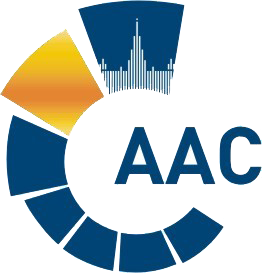 САМОРЕГУЛИРУЕМАЯ ОРГАНИЗАЦИЯ АУДИТОРОВАССОЦИАЦИЯ «СОДРУЖЕСТВО» 
член Международной Федерации Бухгалтеров (IFAC)Сибирское территориальное отделение(ОГРН 1097799010870, ИНН 7729440813, КПП 772901001) 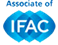 630009, г. Новосибирск, ул.Вокзальная магистраль, дом 15,офис 119. т: +7 (383) 335-69-54, www.auditor-sro.org, SibTO@auditor-sro.org 